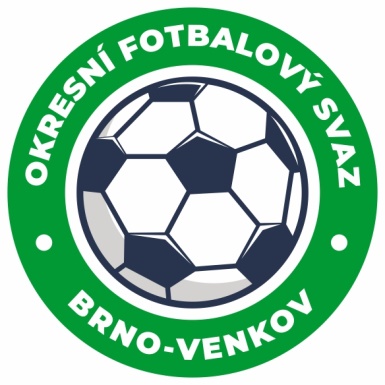 NOMINAČNÍ LISTINAžákovských výběrů OFS Brno – venkovAkce:                                           Výběrový turnaj RFA Brno	                        Místo, datum a čas srazu: nafukovací hala TCM FC Zbrojovka Brno, Sladovnická                                                                            Brno-Ivanovice , 11.12.2019 8:30Ukončení akce: 11.12.2019 12:30	    Nominační listina hráčů U13(2007)Mutina Matyáš              	Rosice                Navrátil Zbyněk                                          	Tišnov                                                                                      Drábek Jakub           	TišnovMoravčík Eduard           	TišnovRendl Vojtěch                                            	OřechovPelikán Lukáš                                        	PodolíProcházka David               	Kuřim                                    Tumanijan Edgar                                       	RAFK/ModřiceKlement Lukáš                                            	RAFK/ModřicePanáč Jan                                                   	IvančiceAdam Vojtěch                                             	IvančiceČerný Miroslav                                           	IvančiceSukiasyan Aram                                          	Ivančice Náhradníci:Šamalík Tadeáš                                          	PodolíKlusák Štěpán                                             	RosiceČervinka Jan                   	RosiceLimberg Tobias                                           	RosiceŽáček Pavel                                                 	MěnínŠalovský Marek                                            	MěnínZa účast hráčů na srazu odpovídají mateřské oddíly.V případě neomluvené neúčasti nominovaných hráčů se klub vystavuje postihu dle článku 17 bod 3 RFS !Nominovaní hráči si sebou vezmou věci na zápas, obuv na UT(nafukovací hala) a věci osobní hygieny!!!Omluvy telefonicky na číslo: 702 164 364 – Petr SoustružníkOmluvy písemně na email: soustruznik.gtmofs@post.czV Brně : 4.12.2019       Petr Soustružník       GTM OFS Brno-venkov					    Jan Zycháčekpředseda KM OFS Brno - venkov		         	         předseda VV OFS Brno - venkovZa správnost:		                              Libor Charvát                                                       sekretář OFS Brno - venkov		